Invitation for Research Faculty at System Health and Risk Management (SHRM) Laboratory in Seoul National UniversityApplications are invited for two research faculty with expertise in vibration-based fault diagnostics, artificial intelligence, and engineering analysis at Seoul National University. The faculty will be working with national laboratories, university centers, and major firms (Samsung Electronics, Hyundai Motors, etc.).SHRM Research Topics:Reliability engineeringReliability-based designSignal processing (machine learning, wavelet, etc.)Sensor manipulationSensor network designStructural health monitoring Prognostics and Health Management (PHM)Requirements:Ph.D. in Mechanical/Aerospace/Civil/Nuclear EngineeringA strong record of research accomplishments (e.g., publications in peer-reviewed scientific journals, patents)Candidates should have first-hand experience in vibration-based fault diagnostics, artificial intelligence, and engineering analysis; scientific paper writing skill; experience writing proposals and presenting works at seminal events. He/she must be able to operate Microsoft Office. Preference will be given to those who have worked in the fields of statistical data processing, and/or prognostics & health management (PHM).Working Condition:40 million Korean won (∼36,000 Dollars) / yearExtra salary from research projectsApplication:Please submit your CV by email to: 
Byeng D. Youn 
Associate Professor
Seoul National University, System Health and Risk Management Center 
email: bdyoun@snu.ac.kr
homepage: shrm.snu.ac.krGwanak-ro 1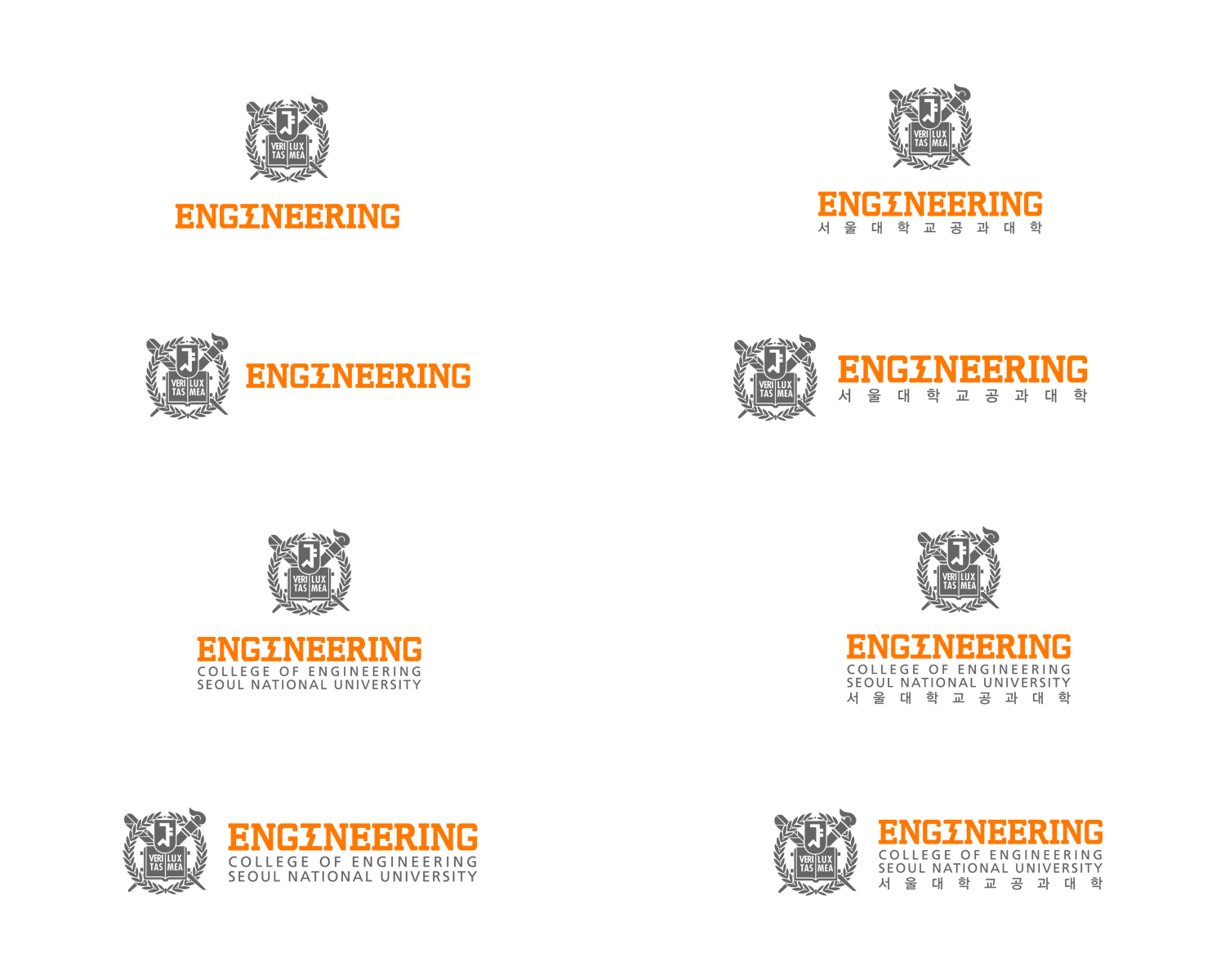 Gwanak-gu, Seoul, Republic of KoreaEmail: bdyoun@snu.ac.krT: +82-2-880-1919